Образовательный интенсив «Знатоки дорожных правил».23 января на базе «Куть-Яхской СОШ» прошёл образовательный интенсив «Знатоки дорожных правил».🚦🚔🚍🚘🚲Обучающиеся нашей школы Тверских Дарья, Капитан Матвей, Галайда Тимофей приняли участие в образовательном интенсиве. 🙇‍♂👫🧠✅Квест-игра «Большие гонки»✅«Классная встреча» с сотрудником ГИБДДБыло несколько команд из разных поселений района. Ребятам предложено было пройти квест – игру, где они играли в игры, отвечали на вопросы по ПДД. По программе интенсива состоялась встреча с интересными людьми. Ребятам понравилось мероприятие, они решили на следующий год еще раз поучаствовать.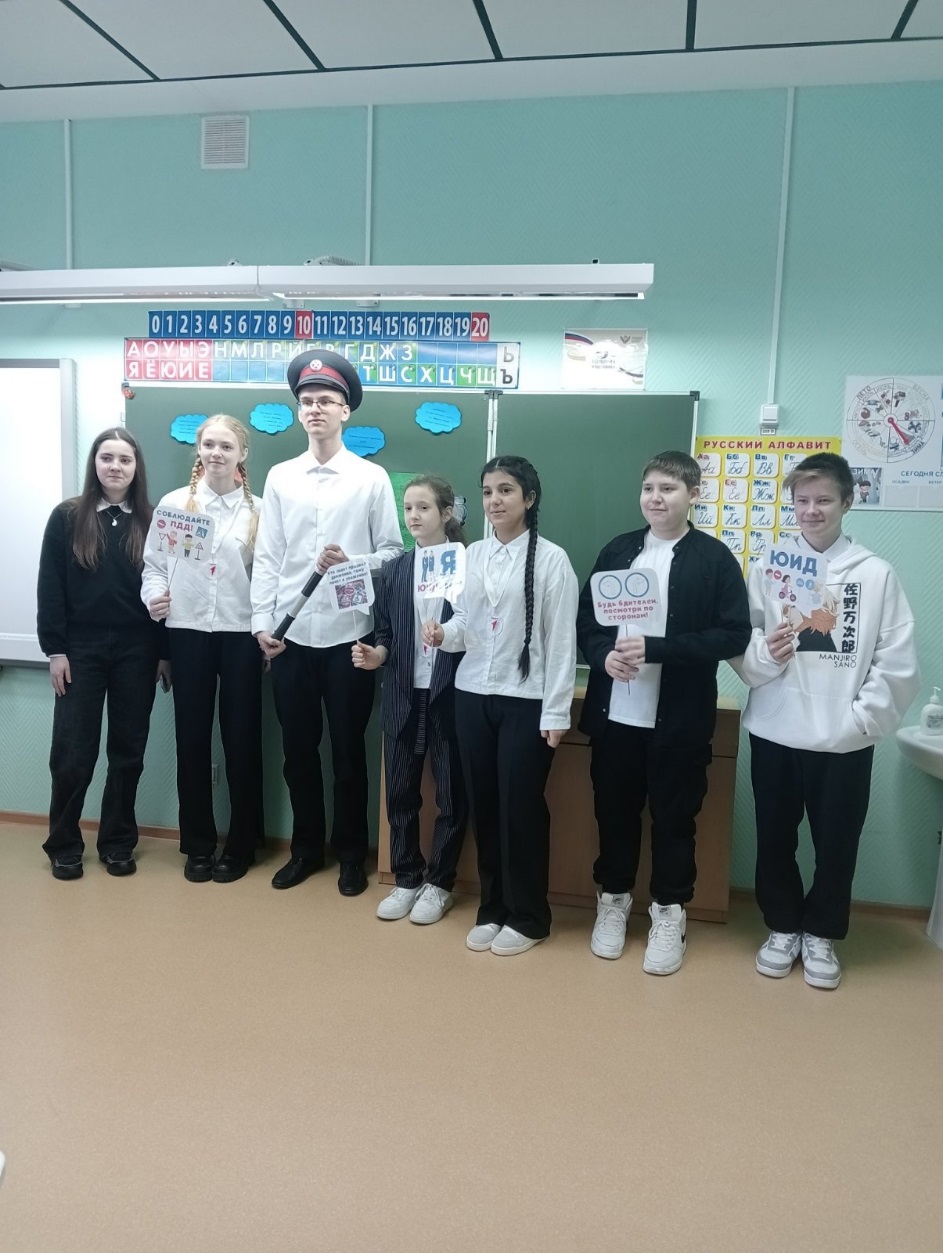 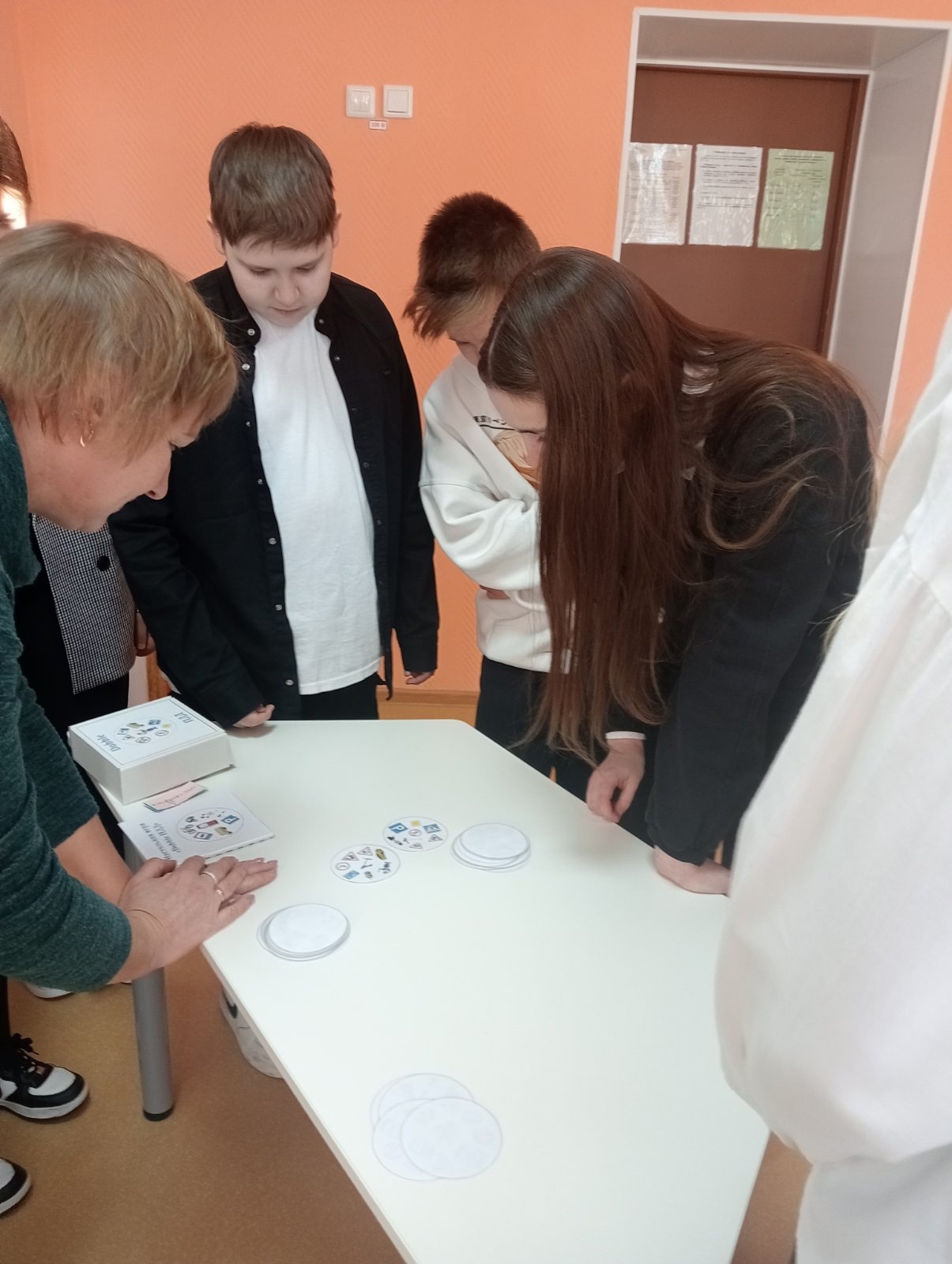 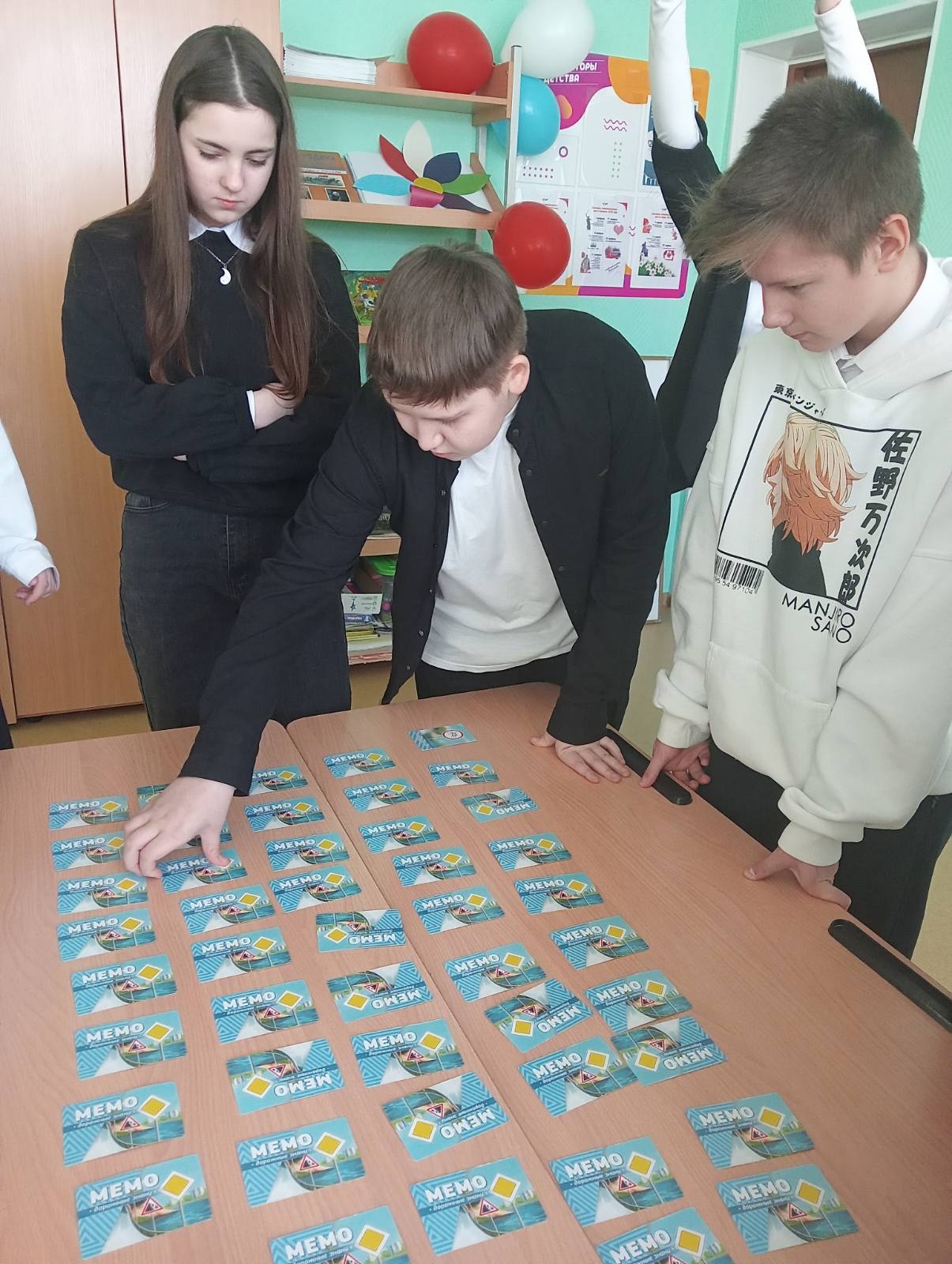 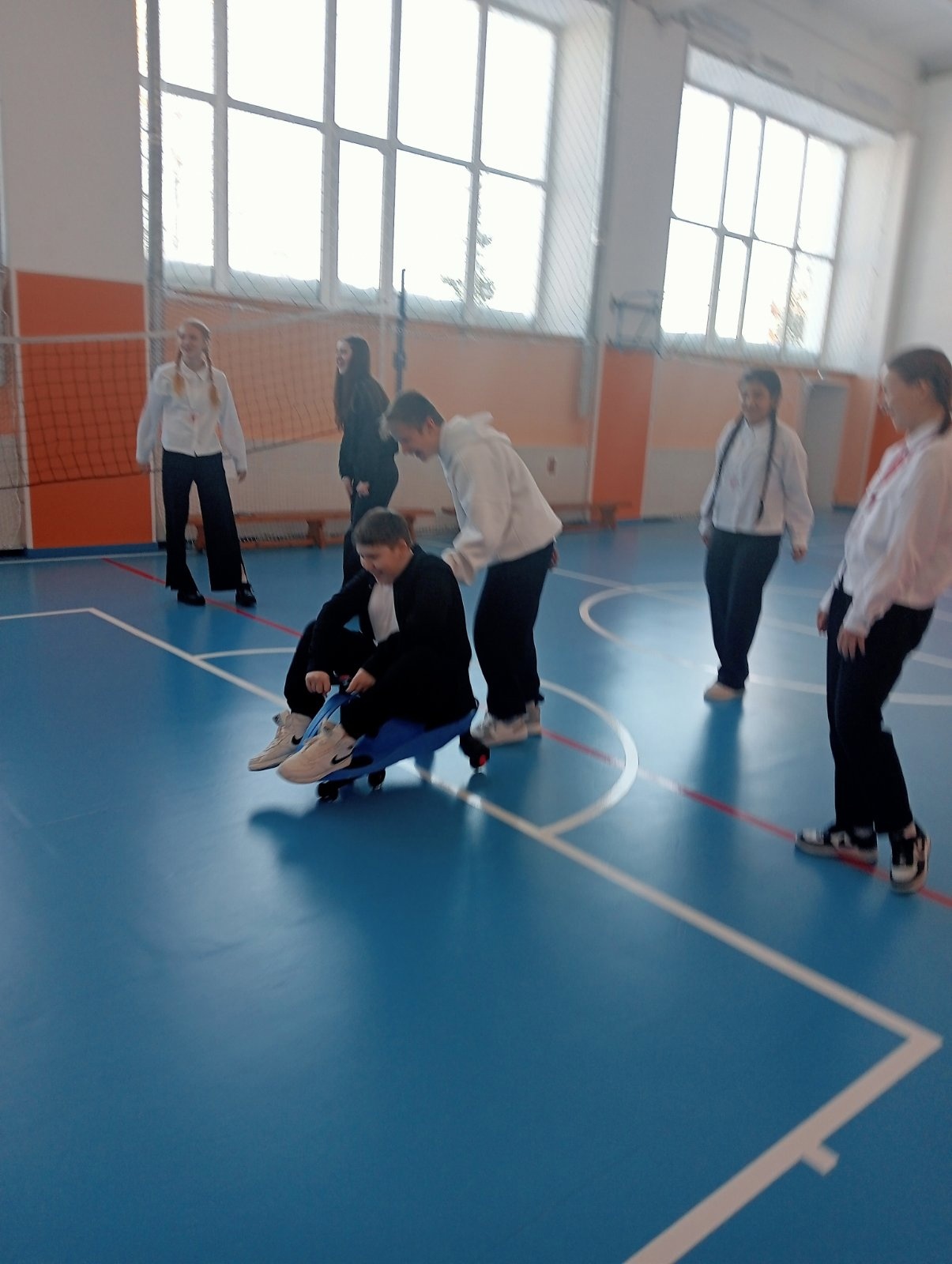 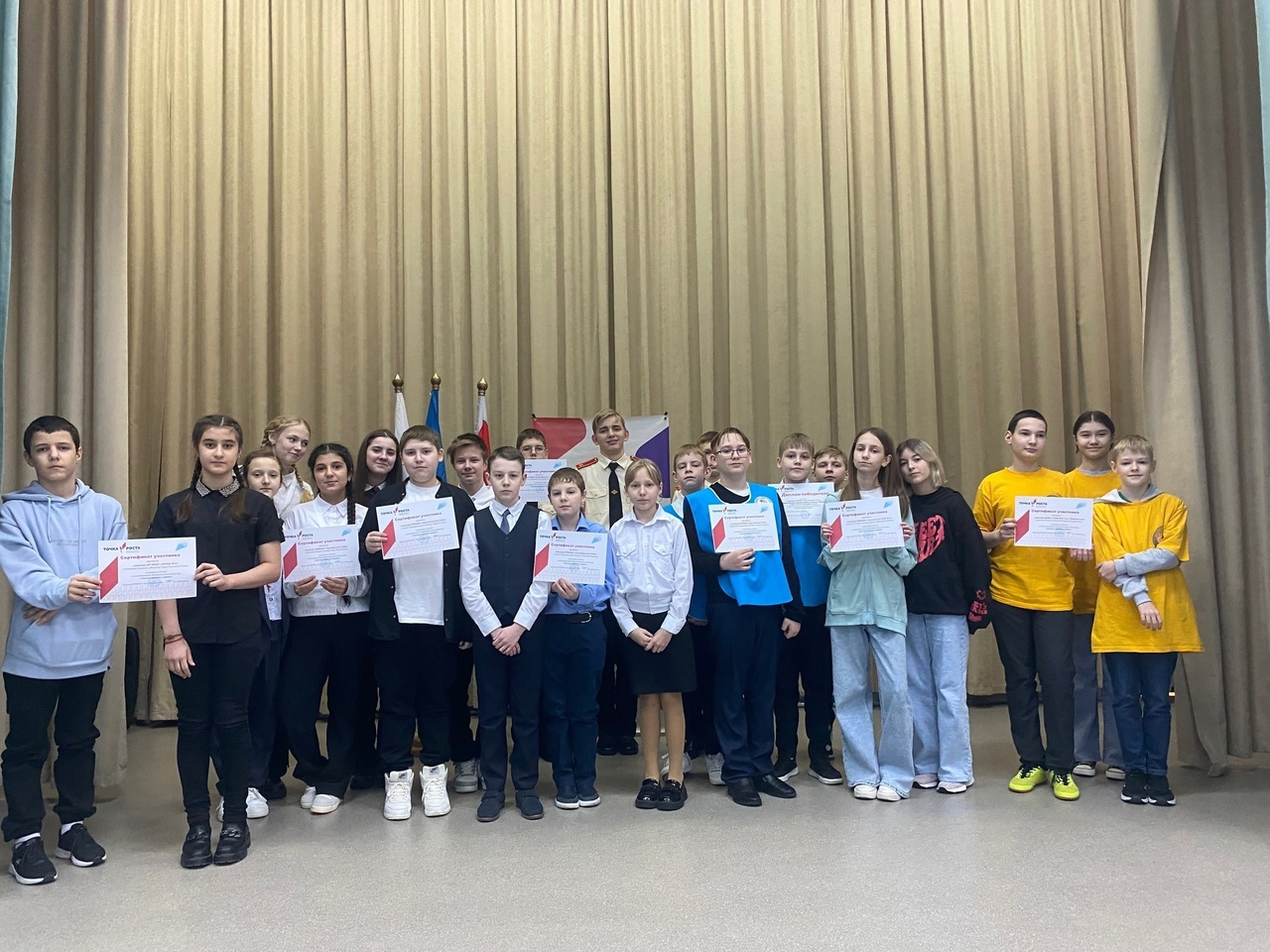 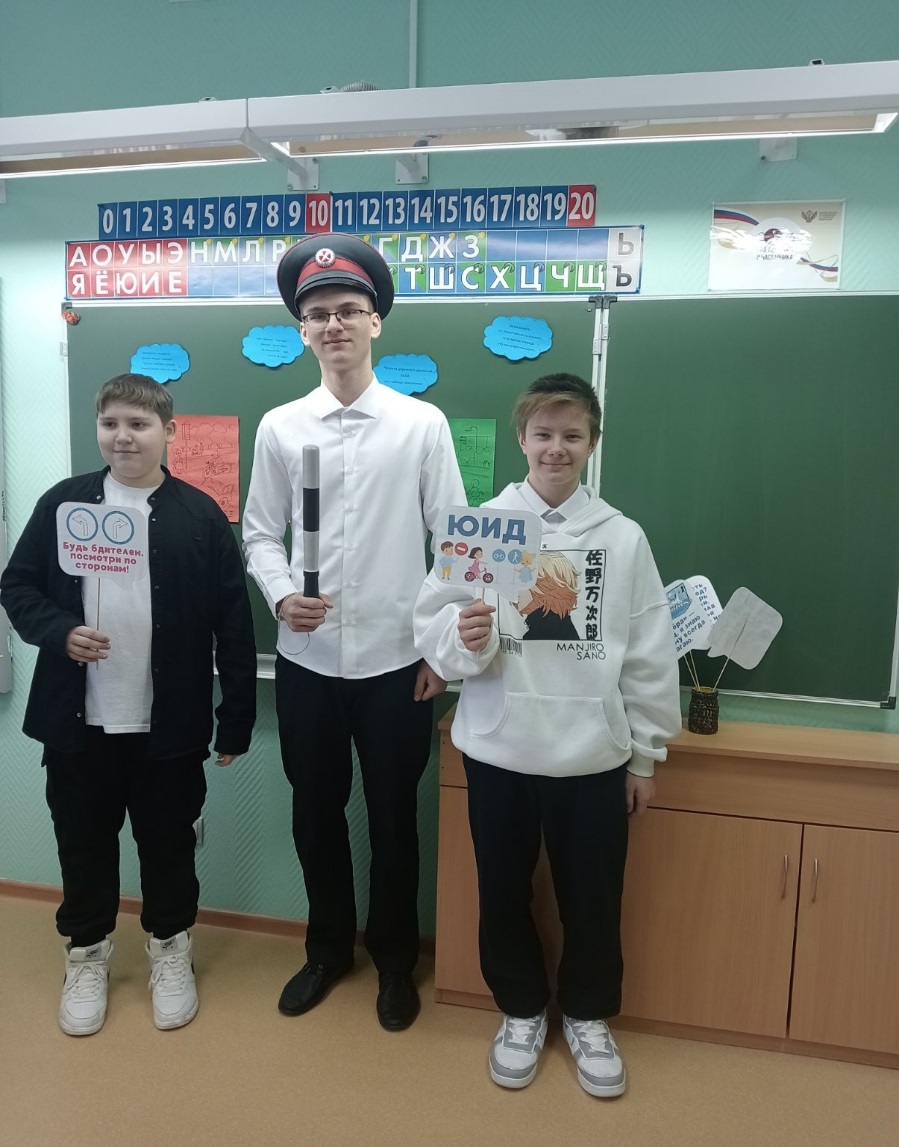 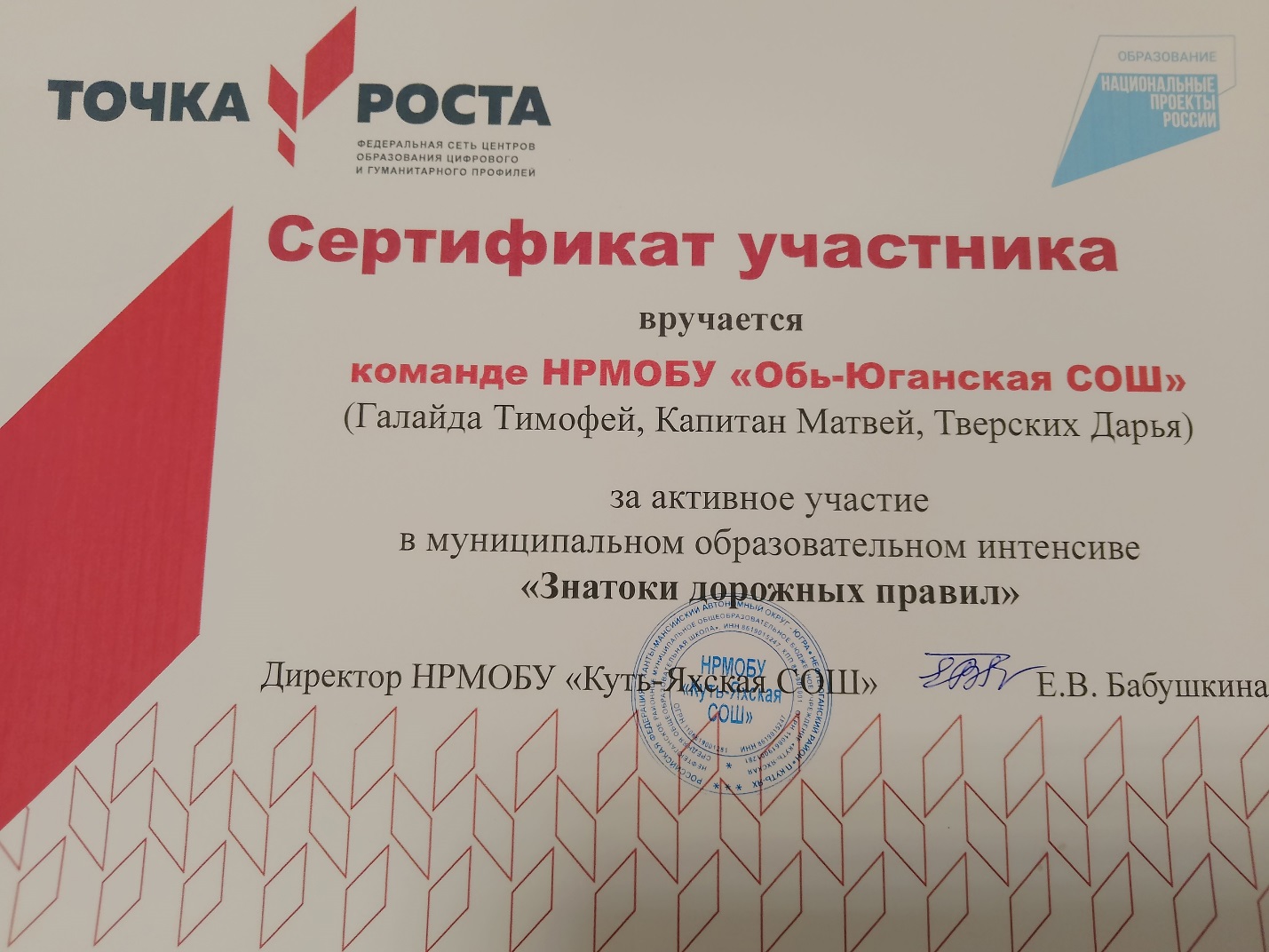 